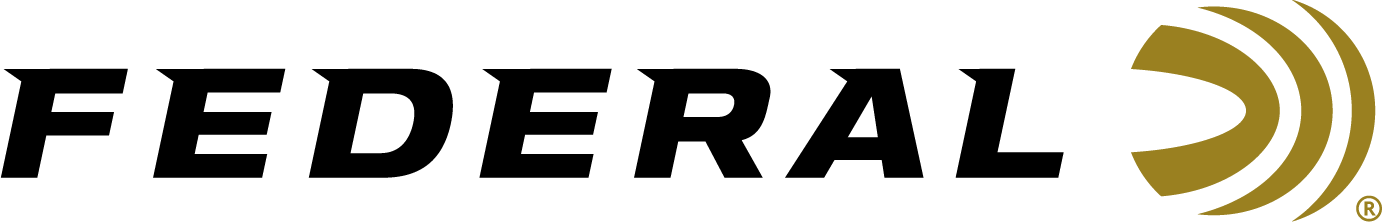 FOR IMMEDIATE RELEASE 		 		 Federal Ammunition Continues Commitment and Support of Minnesota High School Trap Championship ANOKA, Minnesota – June 5, 2024 – Federal Ammunition, a steadfast supporter of youth sport shooting, renews its commitment by returning as a Platinum Level Sponsor of Minnesota's prestigious 2024 Trap Shooting Championships. The event, led by the Minnesota State High School Clay Target League, is being held June 10-18 at the Alexandria Shooting Park in Alexandria, Minnesota. “This is one of the largest trap shooting events in the world, and we congratulate all the shooters who worked hard all year. Federal also thanks all the parents and others who supported these athletes in their sport,” said Dan Compton, Federal’s Shotshell Product Director. “We’ve backed shooting sports programs across the country for decades, and it’s a great honor to support the largest program in our home state.”More than 350 high school teams featuring over 8,000 student-athletes are expected to attend the nine-day event. Each team is assigned a tournament day as determined by their Class and Conference designation. This allows all teams and athletes to complete their competition (Novice, Junior Varsity, and Varsity) on a single day while allowing competition among teams of similar size. An athlete’s 100-target score is used for both individual and team competitions.“We look forward to being among the thousands of student-athletes and spectators from all across the state attending this event. Our employees will be at the championship event with a large display to answer any questions attendees may have about our products and programs,” continued Compton. “We will also have some great branded gear for sale to showcase our shooting sports heritage and Minnesota state pride. We will also display some new products, including shooting bags, shotshell pouches, and gun cases released to the marketplace this year.”For more on the Minnesota High School Clay Target Program State Trap Shoot, visit mn.usaclaytarget.com.Federal is the number one choice for shotgun shells and manufactures products in America for all competitive and recreational disciplines. See the full lineup, including the latest High Over All, at www.federalpremium.com.Federal ammunition can be found at dealers nationwide. For more information on all products from Federal or to shop online, visit www.federalpremium.com. Press Release Contact: JJ ReichSenior Manager – Press RelationsE-mail: Ammunition@tkghunt.comAbout Federal AmmunitionFederal, headquartered in Anoka, MN, is an ammunition brand of The Kinetic Group. From humble beginnings nestled among the lakes and woods of Minnesota, Federal Ammunition has evolved into one of the world's largest producers of sporting ammunition. Beginning in 1922, founding President Charles L. Horn paved the way for our success. Today, Federal carries on Horn's vision for quality products and services with the next generation of outdoorsmen and women. We maintain our position as experts in the science of ammunition production. Every day, we manufacture products to enhance our customers' shooting experience while partnering with the conservation organizations that protect and support our outdoor heritage. We offer thousands of options in our Federal Premium and Federal® lines, which makes us the most complete ammunition company in the business and provides our customers with a choice no matter their pursuit.